This form must be submitted to classcomp@kingcounty.gov for placement on steps 2-10.When a collective bargaining agreement establishes a procedure for determining pay that conflicts with a procedure established by King County Code, Personnel Guidelines or otherwise by ordinance, the collective bargaining agreement shall take precedence with respect to those employees covered by the agreement. cc: 	Personnel File	Compensation and Classification ServicesEmployee/Candidate InformationEmployee/Candidate InformationEmployee/Candidate Legal Name: Employee/Candidate Legal Name: Internal candidate or new hire:  Career Service Status: Supervisor: Start Date: Department: Division: Classification Title: Job Code: Union: FLSA Status: Pay Plan/Grade/Step: Hourly/Annual Rate: HR Contact: Date: ActionApproval Level Required Steps 2-5Manager at least one level above hiring manager/supervisor andDepartment Human Resource Manager or designee Steps 6-10Manager at least one level above hiring manager/supervisor;Department Human Resource Manager or designee; andCompensation and Classification Services ManagerJustification for Step PlacementCheck the applicable boxes and provide detailed justification on how the employee/candidate fulfills the following criteria. Step placement determined by CBA:  Relevant education and experience are significantly above the required minimum:   Possesses especially desirable and relevant skills, talents, knowledge, or ability:  Demotion as determined by:   Promotions only - Placed on step closest to at least 5% per the Master Labor Agreement or King County Code-Step placement is appropriate based on employee’s education and experience, relevant skills, talents, knowledge, or abilities. If step placement exceeds step closest to at least 5%, justification must be included above.Required ApprovalsRequired ApprovalsRequired ApprovalsManager one level above hiring manager/supervisor (department director’s designee)Manager one level above hiring manager/supervisor (department director’s designee)DateDivision/Department Director (Optional)Division/Department Director (Optional)DateDepartment Human Resources Manager or designeeDepartment Human Resources Manager or designeeDateCompensation and Classification ManagerCompensation and Classification ManagerDate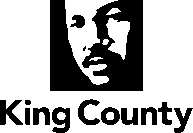 